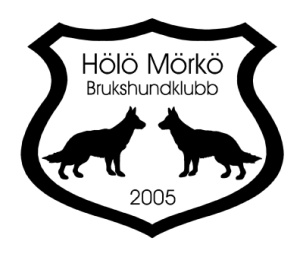 Verksamhetsberättelse för Hölö Mörkö BK 2022InledningÅr 2022 var året när ordinarie verksamhet kunde återupptas efter pandemin och de flesta aktiviteter har kunnat genomföras. Rallyn och TS har kört på med sina träningsgrupper. Under året har vi även investerat i bättre belysning på agility planen och mellanplanen. Under vintern har klubben bokat upp Kungsörshallen cirka en gång i månaden för inomhusträning. Styrelsens sammansättning och mötenStyrelsen för Hölö Mörkö BK har haft följande sammansättning 2022:Gunilla Telg	Ordförande Inga Antelius	Vice ordförandeAnn Koernig	Sekreterare Ylva Päivinen	Kassör Sinikka Öberg	LedamotMonica Rosell	1:e suppleant Agneta Karlsson	2:e suppleantStyrelsen har under verksamhetsåret haft 9 protokollförda styrelsemöten. Styrelsen har kallat till och genomfört 1 protokollfört årsmöte samt 2 protokollfört medlemsmöten.Övriga funktionärerKristine Hagström	Valberedning, sammankallandeAnneli Heinz	ValberedningUlla Bagger	ValberedningBarbro Lundström	Revisor Ann Fahlkrantz	RevisorssuppleantMedlemsstatistikVi kan konstatera att medlemsantalet stadigt ökar och vi har idag 217 medlemmar totalt!MåluppfyllelseHölö Mörkö BKs mål för 2022 års verksamhet finns utvärderad i bilaga till Verksamhetsberättelsen.Styrelsens aktiviteterStyrelsen har ansvarat för klubbens styrning under året.Kassören rapporterar att klubben gjort en vinst på 94 318 kr för verksamhetsåret 2021 vilket är mindre än vad som var budgeterat.Samarbete med andra organisationerSamarbetet med Studiefrämjandet har fungerat bra under året. Alla kurser och en del andra aktiviteter sker i samarbete med Studiefrämjandet. Studiefrämjandet har även varit ansvarig för kursanmälningar och kursavgifter under året, något som har fungerat mycket tillfredsställande.Även samarbetet med Kultur- och Fritidsnämnden i Södertälje har fortsatt under året. Från Kultur och Fritid har vi fått ett bidrag på 5000. Samarbete med andra hundklubbar har fungerat väl.AgilitysektornI sektorn har ingått: Inga Antelius (sammankallande), Monica Rosell och Sinikka Öberg.Under året har 2 grundkurser och 4 fortsättningskurser genomförts. Aktiva instruktörer undre året har varit Monica Rosell, Ylva Lännholm och Inga Antelius.En lagtävling har genomförts tillsammans med Strängnäs LKK. Tävlingen hölls i Strängnäs eftersom vi har sämre parkeringsmöjligheter hos oss. Tyvärr var det väldigt få anmälda ekipage, vi får fundera på hur vi kan arrangera större tävlingar i framtiden. 1 träningstävling har genomförts under våren. Vi hade planerat ytterligare en träningstävling med KM inbakat till hösten, men tyvärr var vi tvungna att ställa in den. Handlingskurser med extern instruktör har genomförts. Under våren hade vi två heldagar fördelade på två grupper och under hösten ytterligare en heldag med två grupper, alla tillfällen med Maria Alexandersson. Väldigt uppskattade kurser!Vi har under året uppdaterat vår hinderpark med 12 st nya tävlingsgodkända hopphinder samt ett mjukt långhopp.I juli deltog Inga Antelius i Lag SM agility i Piteå med Trazzel.TävlingssektornTävlingssektorn har under 2022 bestått av Ulla Bagger, Sandra Callin, Sandra Eriksson, Gunilla Telg, Kristine Hagström, Jenny Morales, Barbro Lundström, Anki Lundell och Carolin Lange. Ulla Bagger har varit sammankallande under våren, Sandra Eriksson har varit sammankallande under hösten.Under 2022 har TS hållit en lydnadstävling i maj med samtliga klasser. Tävlingen med samtliga klasser i september fick vi tyvärr stryka även detta år. I maj hade vi 15 startande. Eftersom vi lyckats få fram mycket sponsorpriser 2020 som blivit kvar så har vi kunnat dela ut fina priser och hoppas att de tävlande kommer tillbaka. TS lydnad har haft gemensam, organiserad träning varje helg, lördagar udda veckor och söndagar jämna veckor, under vår och höst med kort uppehåll mitt i sommaren och senvinter. TS lydnad har haft en bokad med Anna Larsson (3-vallare) under våren som hade flyttats från hösten, denna blev dock inställd från instruktören.TS lydnad behöver ytterligare tävlingsledare och tävlingssekreterare för tävlingslydnaden och Ulla Bagger genomförde utbildning till tävlingsledare under våren. RallylydnadssektornI sektorn ingår: Anna Söderberg (sammankallande), Anneli Heintz, Agneta Karlsson, Emelie Arwinge, Pia Jacobsson och Hannah Renefalk. Sektorn har under året hållit 6 protokollförda möten.     Kurser                              Under året genomfördes två kurser. Nybörjare och fortsättning på våren. Höstens kurser blev tyvärr inställda på grund av får få anmälda. Emelie Arwinge och Anna Söderberg var instruktörer och Pia Jacobsson och Hannah Renefalk var hjälpinstruktörer. Även Agneta Karlsson hoppade in som hjälpinstruktör. Totalt hade vi 5 + 4 kursdeltagare på vårens kurser. Anmälningsläget på kurserna har diskuterats och analyserats och ett antal åtgärder inför 2023 har gjorts såsom bland annat tidigare och bredare information om kurserna och bättre beskrivning på hemsidan.Under året har två skrivare och två tävlingssekreterare slutfört sin utbildning och ytterligare en skrivare har endast en bakskrivning kvar för att bli klar.Caroline Lange har slutfört sin utbildning till rallylydnadsdomare under året, stort grattis Caroline. TävlingarKlubben höll officiell rallylydnadstävling i maj och september. I maj var det fortsättningskalss och mästarklass med totalt 86 starter och i september var det nybörjarklass och avancerad klass med totalt 76 starter. Vi fick mycket positiv feed-back från de tävlande om väl arrangerad tävling.ÖvrigtRallysektorn har haft organiserade måndagsträningar under vår och höst med en ansvarig från rallysektorn, vilket inneburit att många tränat tillsammans. Vi har fortfarande stora problem med parkering under våra tävlingsdagar. Parkeringssituationen medför extra stress inför tävlingar och behov av extra funktionärer på tävlingsdagen. Nose Work - specialsökssektornI Nose Work sektorn ingår Kristina Strömberg (sammankallande) och Ann Koernig.Vi har under året haft följande aktiviteter3/3 Nw grundkurs 3 st deltagare31/3 Nw grundkurs 5 st deltagare23/4 Doftprov, 16 st deltagare2/7 Tävling TSM, 33 st deltagareTyvärr blev det ingen specialsökskurs som planeratHundägarutbildningssektornI sektorn ingår Ylva Lännholm, efter att Alicia Näslund klev av under året. Klubben arbetar för att få in en ersättare för Alicia.Under 2022 har sektorn genomfört 4 valpkurser och en allmänlydnadskurs. Det har hållits två instruktörsmöten under året. Klubben har inte fått några nya instruktörer under året.KökskommitténI kökskommittén har Monica Rosell ingått.Köket har varit öppet vid årsmötet, vid fixardagar samt vid tävlingar.Det har funnits kaffe, the och läsk samt lite fikabröd till instruktörer och övriga.Det som köpts in under året förutom kaffe, läsk etc är ett nytt toastjärn samt en ny mikrovågsugn.Stuga- och områdeskommittéAnsvarig för stuga & område har Sören Rosell varit.Under året har nya belysnings stolpar och fler lampor på befintliga stolpar tillkommit på planerna.Det har tillverkats en ny prispall under året.Gräsklippningen har skötts av ansvarige Sören Rosell.I övrigt har det varit service och underhåll av byggnader, område och maskiner.Under året har två fixardagar genomförts.RasutvecklingssektornRUS har under verksamhetsåret legat under styrelsen eftersom vi inte har hittat någon som vill vara sammankallande och ansvarig för sektorn.PR och InfoStyrelsen har varit ansvarig för PR och Info. Hemsidan har under året i huvudsak skötts av sektorernas hemsideansvariga. Alicia Näslund lämnade admin rollen och vi söker med ljus och lykta någon som kan ta över den rollen. Vi har även en Facebook sida för att möjliggöra kommunikation med och mellan medlemmarna.UngdomssektionenUngdomsfrågorna har under året legat under styrelsen. Vi har ett fåtal aktiva ungdomar i klubben som deltagit i de olika sektorernas verksamhet.AvslutningStyrelsen tackar för förtroendet att leda klubben under 2022. Vi vill även tacka alla funktionärer, kursdeltagare och övriga medlemmar för det arbete och engagemang som visats under det gångna året. Ett speciellt tack riktas till klubbens instruktörer som väsentligt bidragit till klubbens intäkter.Hölö Februari 2022____________________________			____________________________Gunilla Telg, ordförande                                                   	Inga Antelius, vice ordförande ____________________________                             	____________________________Ylva Päivinen, Kassör		                      	Ann Koernig, sekreterare____________________________		                    	____________________________Sinikka Öberg, ledamot			Monica Rosell, suppleant____________________________		                     Agneta Karlsson, suppleant			Antal medlemmarKategori AKategori BKategori CKategori DTotaltOrdinarieFamiljUngdomSHUHedersmedlem2010-12-319111951162011-12-311132012-12-131452013-12-3111616521362014-12-3111612331342015-12-3112513221402016-12-3113425301622017-12-3112617111442018-12-31119160611422019-12-31134170311552020-12-31150140211672021-12-31157130511762022-12-3118724051217